SALON ZANSHINKAN RY:n  JÄSENTIETOLOMAKESUKUNIMI___________________________	________ ETUNIMI_________________________________SYNTYMÄAIKA________________________________ SYNTYMÄPAIKKA__________________________PUHELINNUMERO_____________________________ SÄHKÖPOSTIOSOITE_______________________ALLE 18-v HUOLTAJAN NIMI, PUHELINNUMERO JA SÄHKÖPOSTIOSOITE____________________________________________________________________________________Antamasi tiedot säilytetään huolellisesti, eikä niihin ole pääsyä muilla kuin Salon Zanshinkan RY:n hallituksen jäsenillä ja ohjaajilla. Tietoja voidaan luovuttaa avustuksia haettavissa ja suoritettujen vyöarvojen rekisteröintiä varten. Lupaa kysymättä jäsenen tietoja ei muista syistä luovuteta kolmansille osapuolille. Liitto, seura ja opetuksesta vastaavat henkilöt eivät vastaa harjoituksissa, salilla, leireillä, seminaareissa, kilpailuissa tai näytöksissä sattuneista vahingoista tai tapaturmista. Harjoittelijan tulee itse hankkia tarpeelliseksi katsomansa vakuutukset.Opetettujen itsepuolustus- ja taistelutaitojen väkivaltainen väärinkäyttö johtaa välittömästi seurasta erottamiseen ja/tai harjoittelukieltoonVäkivaltarikoksesta tuomitulle tai muuten väkivaltaisesti käyttäytyvälle henkilölle ei anneta opetusta. Asia on tuotava julki ennen allekirjoitetun lomakkeen palauttamista.Seuran jäsenenä olet velvollinen ilmoittamaan päävalmentajalle mahdollisista itsepuolustus- tai väkivaltatilanteista joihin olet joutunut osalliseksi.Harjoittelijoilta odotetaan vakavaa ja asiallista suhtautumista harjoitteluunSeurassa harrastettavien lajien opettaminen ilman lupaa on kiellettyäJäsen sitoutuu noudattamaan seuran sääntöjä. Hallituksella on oikeus kurinpidollisista tai muista vastaavista syistä erottaa jäsen palauttamatta hänen seuralle maksamiaan maksuja.Harjoitustilanteista, leireiltä ja seminaareista otettuja valokuvia seuran jäsenistä julkaistaan ajoittain seuran FB- ja kotisivuilla. Harjoittelijan etunimi voidaan julkaista kuvan yhteydessä.Salon Zanshinkan ry:n hallituksella on oikeus hyväksyä tai hylätä tämä hakemusOLEN LUKENUT, YMMÄRTÄNYT JA HYVÄKSYN EDELLÄ OLEVAN INFORMAATION. HALUAN LIITTYÄ SALON ZANSHINKAN RY:N JÄSENEKSI.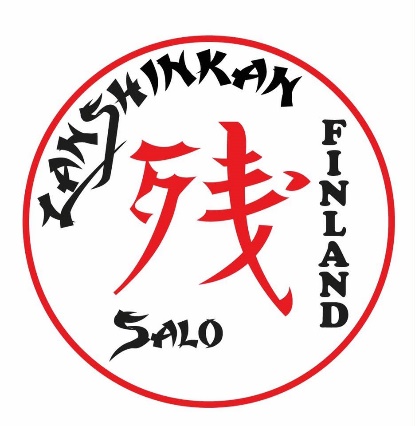 PAIKKA			AIKAALLEKIRJOITUS		ALLE 15-v HUOLTAJAN ALLEKIRJOITUS